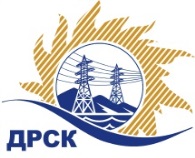 Акционерное Общество«Дальневосточная распределительная сетевая  компания»ПРОТОКОЛ № 295/УКС-Рзаседания Закупочной комиссии по рассмотрению заявок по открытому запросу предложений на право заключения договора на выполнение работ  Мероприятия по строительству и реконструкции для технологического присоединения потребителей (в том числе ПИР) на территории филиала «ЭС ЕАО»Способ и предмет закупки: открытый запрос предложений  на право заключения Договора на выполнение работ Мероприятия по строительству и реконструкции для технологического присоединения потребителей (в том числе ПИР) на территории филиала «ЭС ЕАО», закупка 222 р. 2.1.1 ГКПЗ 2017.ПРИСУТСТВОВАЛИ:  члены постоянно действующей Закупочной комиссии 2-го уровня АО «ДРСК» .ВОПРОСЫ, ВЫНОСИМЫЕ НА РАССМОТРЕНИЕ ЗАКУПОЧНОЙ КОМИССИИ: О  рассмотрении результатов оценки заявок УчастниковОб отклонении заявки ООО "Электросервис"О признании заявок соответствующими условиям Документации о закупкеО предварительной ранжировке заявок.О проведении переторжкиРЕШИЛИ:По вопросу № 1Признать объем полученной информации достаточным для принятия решения.Утвердить цены, полученные на процедуре вскрытия конвертов с заявками участников открытого запроса предложений.По вопросу № 2Отклонить заявку Участника ООО "Электросервис" от дальнейшего рассмотрения как несоответствующую требованиям пп. «а,б» п. 2.8.2.5 Документации о закупке.По вопросу № 3Признать заявки ООО "Сельэлектрострой" (679015, Россия, Еврейская автономная обл., г. Биробиджан, ул. Советская, д. 127 В), ООО "ЭНЕРГОСИСТЕМА АМУР" (675000, Россия, Амурская область, г. Благовещенск, ул. Красноармейская, д. 102, литер А) соответствующими условиям Документации о закупке и принять их к дальнейшему рассмотрению.По вопросу № 4Утвердить предварительную ранжировку заявок Участников:По вопросу № 5 Провести переторжку. Допустить к участию в переторжке заявки следующих участников:  ООО "Сельэлектрострой" (679015, Россия, Еврейская автономная обл., г. Биробиджан, ул. Советская, д. 127 В), ООО "ЭНЕРГОСИСТЕМА АМУР" (675000, Россия, Амурская область, г. Благовещенск, ул. Красноармейская, д. 102, литер А)Определить форму переторжки: заочная.Назначить переторжку на 14.03.2017 в 14:00 час. (благовещенского времени).Место проведения переторжки: ЭТП b2b-energoОтветственному секретарю Закупочной комиссии уведомить участников, приглашенных к участию в переторжке, о принятом комиссией решенииИсп. Коротаева Т.В.Тел. (4162) 397-205г. Благовещенск«13» марта  2017№Наименование участника и его адрес Цена заявки на участие в закупке1ООО "Электросервис" (ЕАО г. Биробиджан ул Миллера 8б)Планируемый объем работ на весь срок действия договора 19 500 000,00 руб. без учета НДС Цена  суммарно образованная по перечню единичных расценок  работ, указанных в  Приложениях №1-24 к Техническому заданию 19 241 620,44 руб. с учетом  НДС16 306 458,00 руб. без учета НДС2ООО "Сельэлектрострой" (679015, Россия, Еврейская автономная обл., г. Биробиджан, ул. Советская, д. 127 В)Планируемый объем работ на весь срок действия договора 19 500 000,00 руб. без учета НДС Цена  суммарно образованная по перечню единичных расценок  работ, указанных в  Приложениях №1-24 к Техническому заданию 19 234 230,10 руб. с учетом  НДС16 300 195,00 руб. без учета НДС3ООО "ЭНЕРГОСИСТЕМА АМУР" (675000, Россия, Амурская область, г. Благовещенск, ул. Красноармейская, д. 102, литер А)Планируемый объем работ на весь срок действия договора 19 500 000,00 руб. без учета НДС Цена  суммарно образованная по перечню единичных расценок  работ, указанных в  Приложениях №1-24 к Техническому заданию 19 245 160,44 руб. с учетом НДС16 309 458,00 руб. без учета НДСОснования для отклоненияУчастником представлен Протокол разногласий к проекту договора с обязательными условиями, что не соответствует пункту 5.5 Документации о закупке, в котором предусмотрены  только «желательные» условия Договора.Место в предварительной ранжировкеНаименование участника и его адресЦена  суммарно образованная по перечню единичных расценок  работ, без НДС, руб.Балл по неценовой предпочтительности1 местоООО "Сельэлектрострой" (679015, Россия, Еврейская автономная обл., г. Биробиджан, ул. Советская, д. 127 В)16 300 195,000,982 местоООО "ЭНЕРГОСИСТЕМА АМУР" (675000, Россия, Амурская область, г. Благовещенск, ул. Красноармейская, д. 102, литер А)16 309 458,000,90Ответственный секретарь Закупочной комиссии  2 уровня АО «ДРСК»____________________М.Г. Елисеева